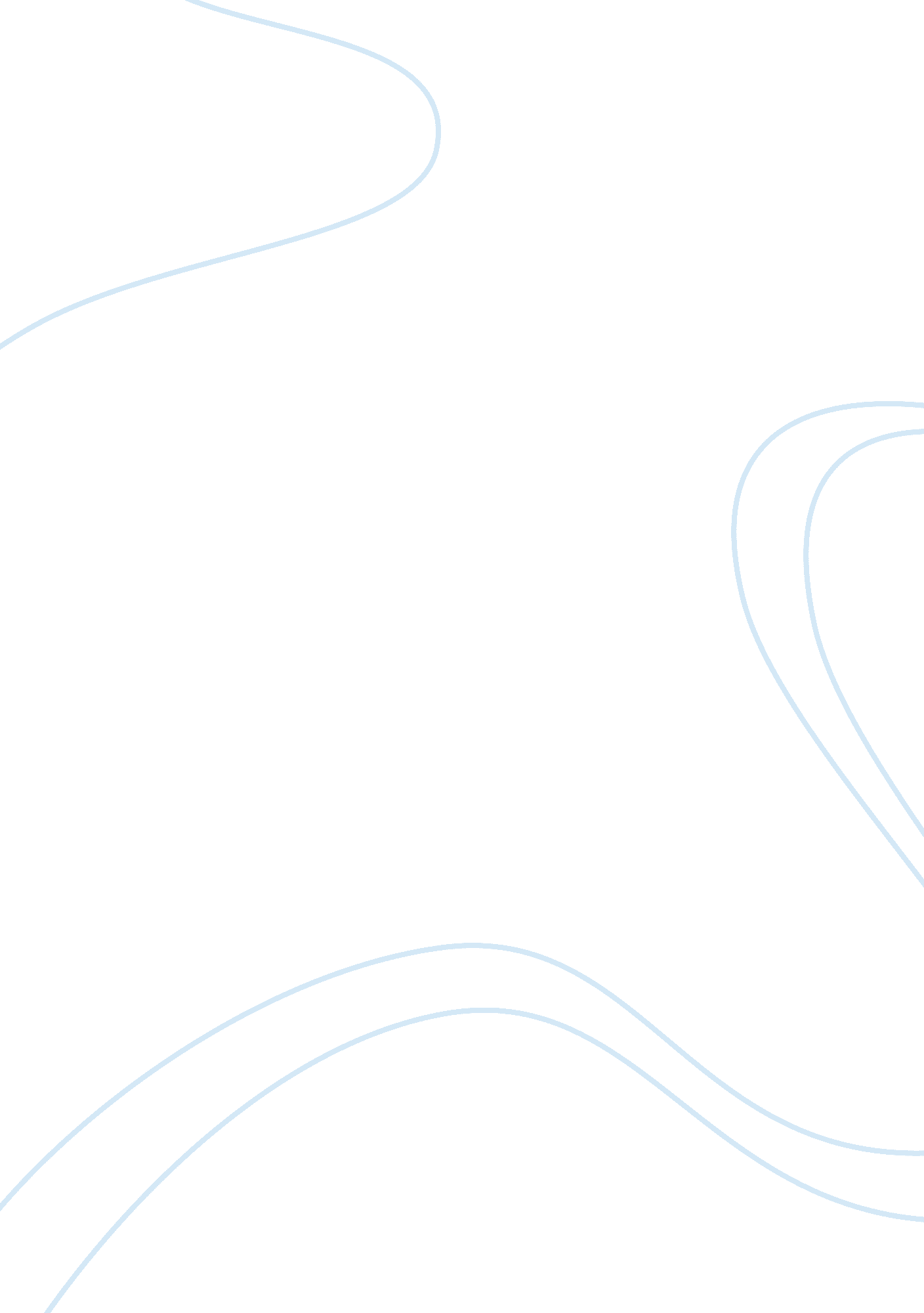 Bcp plan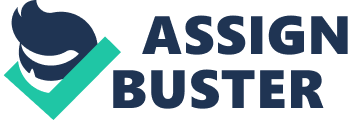 The BCP should express the essential components of the business, perceive which systems and methodology must be upheld, and detail what to look like after them. It ought to think about any possible business aggravation. With threats reaching out from computerized ambushes to cataclysmic occasions to human misstep, it is fundamental for a relationship to have a business congruity plan to shield its prosperity and reputation. A honest to goodness BCP lessens the shot of an extravagant power outage. I figure these definitions most likely started off as a convenient joke played by underhanded IT staff on their affiliation, or maybe it was some master attempting to squirm out of a condition where he fail to make a BCP for IT. The definitions are so permeated in consistently (consultant) life that we as of now insinuate DR as IT-DR. You will hear keen sounding words like, “ We have a DR set up, anyway not a BCP” If you have to stick to mainstream culture, you can stop scrutinizing now. You know all that you need to consider the qualification among DR and BCP. If you are enthusiastic about examining the words further, read on. BCP is a plan that empowers a business to outline early what it needs to do to ensure that its key things and organizations continue being passed on (detail: at a predefined level) if there ought to be an event of a disaster, while a DR empowers a business to orchestrate what ought to be done in a flash after a disaster to recover from the event. Along these lines, a BCP exhorts your business the way to be taken to continue with its key thing and organizations, while a DR prompts your business the way to be taken to recover post a scene. Your impact examination, your business intelligibility framework and business congruity plans are a bit of BCP. Your event response, emergency response, hurt evaluation, flight outlines, et cetera are every one of the a bit of DR. It looks good to segment your masterminding into two segments COOP (Continuity of Operations Plan) – the course of action for continuing to cooperate until the point that the IT establishment can be restored. The COOP is the place the proprietor of the business limit will portray how they will continue working together while IT is restoring the structures that pummeled. Give cautious thought to (HINT) revealed systems for manual strategies. The COOP will in like manner fuse things like movement masterminding, contacts with external specialists, and contact records. Remember in a cataclysm circumstance, people act differently so when you put some person’s phone number down, don’t put the working environment number just, in light of the fact that the working environment is no longer there. Put an other phone number down and make a point to put the region code or conceivably country code since people will dial what they see and if you have people in different zone codes, they need to know the full phone number. Just a quick sidebar on preventive measures like surge protectors, UPSs, fortification generators, twofold yet seclude control empowers, twofold yet disconnect ISP affiliations. Okay, that is all anybody has to know, you get the photograph. In case you have a server cultivate or just a server room, you need to consider those things which go into supporting the structure to “ Keep” impedances from happening. Finally, anyway probably most basic, is the attempting of the plans, each one of them, BCP, COOP, DRP, and BRP. You need to know the different sorts of testing, for instance, plan, composed walkthrough/tabletops, propagation, parallel taking care of, and full business interruption testing. In addition, clearly, to oblige such an abundance of testing doesn’t disregard to set up your recovery partners. Fiasco recovery care and getting ready A sorted out program should be realized to ensure that systems are set up to reliably progress ICT DR care when in doubt, and also assess and enhance competency of all noteworthy work compel key to the productive use of ICT DR works out. The accompanying key methodology is to interface with your HR affiliation at the same time. They have the authority to empower you to orchestrate and lead care works out, for instance, division briefings and messages on laborer discharge sheets. You can in like manner ask HR to join briefings on DR and also business movement into new illustrative enrollment programs Disaster recovery testing planning The most basic method in a disaster recovery testing is basically to test, test and test afresh. Your affiliation depends upon the openness of IT structures and frameworks, so it’s imperative that those systems remain operational and in addition that they can survive an unconstrained power outage. Catastrophe recovery testing will ensure that each one of your undertakings to give recovery and quality will in all actuality guarantee fundamental IT assets. 